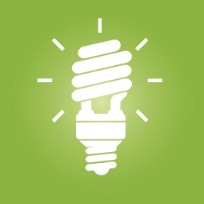 Ideju plānotājs[Uzdevums]Idejas[Vārds][Vārds][Vārds][Secinājums][Ideja 1 galvene][Ja esat gatavs rakstīt, vienkārši atlasiet teksta rindiņu un sāciet rakstīt, lai tekstu aizstātu ar savu.][Vai vēlaties mainīt šīs tabulas izskatu? Cilnē Tabulas rīku noformējums vienkārši atlasiet citu stilu.][Ideja 1 teksts][Ideja 1 secinājums][Ideja 2 galvene][Ideja 2 teksts][Ideja 2 teksts][Ideja 2 teksts][Ideja 2 secinājums][Ideja 3 galvene][Ideja 3 teksts][Ideja 3 teksts][Ideja 3 teksts][Ideja 3 secinājums][Ideja 4 galvene][Ideja 4 teksts][Ideja 4 teksts][Ideja 4 teksts][Ideja 4 secinājums]